
TomTom tekent een nieuw wereldwijd akkoord met ViaMichelin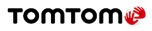 TomTom levert wereldwijde kaarten en verkeersdata aan MichelinAmsterdam, 8 maart 2020 – TomTom (TOM2) breidt zijn samenwerking met Michelin Travel Partner uit. Dit betekent dat de specialist op het gebied van locatietechnologie wereldwijde kaarten en verkeersgegevens gaat leveren aan Michelin Travel Partner. Ook blijft TomTom de bekende digitale reisdienst van Michelin Travel Partner, ViaMichelin, en verschillende gedrukte producten van het merk – waaronder reisgidsen – ondersteunen.

ViaMichelin is een mobiele app en een online platform dat online kaarten, navigatie, verkeersdiensten en informatie voor reizigers aanbiedt. TomTom’s kaarten en real-time verkeersdienst bieden gedetailleerde locatiegegevens; wat nodig is voor locatiebewuste applicaties zoals ViaMichelin.

"We zijn blij dat we onze samenwerking met Michelin Travel Partner kunnen uitbreiden en de honderd miljoen gebruikers van ViaMichelin wereldwijd kunnen blijven ondersteunen", aldus Anders Truelsen, Managing Director van TomTom Enterprise. "De zeer nauwkeurige kaarten en de toonaangevende verkeerstechnologie van TomTom geven slimme mobiliteitsoplossingen over de hele wereld vorm, waarmee wij mensen helpen om efficiënter te reizen.”
Over TomTom
TomTom is de toonaangevende onafhankelijke locatietechnologie specialist, die mobiliteit vormgeeft door middel van zeer nauwkeurige kaarten, navigatiesoftware, real-time verkeersinformatie en diensten. 

Om onze visie van een veiligere wereld zonder files en emissies te realiseren, creëren we innovatieve technologieën die de wereld in beweging houden. Door onze jarenlange ervaring en het samenwerken met toonaangevende partners, maken we connected voertuigen, smart mobility en, uiteindelijk, autonoom rijden mogelijk.

Het hoofdkantoor is gevestigd in Amsterdam en het bedrijf heeft kantoren in 30 landen. Wereldwijd vertrouwen honderden miljoenen mensen op de technologieën van TomTom. 
www.tomtom.com Persinformatie:Sandra Van Hauwaert, Square Egg Communications, sandra@square-egg.be, GSM 0497251816